Vernon Elementary School3665 Roche AvenueVernon, Florida 32462Phone (850)535-2486   Fax (850)535-1437Website: http://ves.wcsdschools.com Academic Excellence Is Our Ultimate Goal!!!VES Mission: Vernon Elementary School is committed to personal and academic excellence for all students.VES Vision: Vernon Elementary School will provide students the highest quality education possible, with the resources necessary, so they can achieve their maximum potential and become knowledgeable, responsible, and competent citizens.October 6, 2017IMPORTANT DATES: October                  2-13    		PTO Cookie Dough SalesOctober 	     23-24		Fall Break (No School)October                     27		Vernon Homecoming Parade @ 1pmOctober                     27		Report Cards go homeNovember                   1		Early Release (Buses leave at 1:00 pm)November            20-24		Thanksgiving Break (No School)Bus notes: Please send notes complete with the date the note was written, the child's full name, teacher, and specific instructions as to what the child needs to do (bus or car rider). If it is a bus note, PLEASE include the address and the bus number along with a phone number for a person who can verify the note.OFFICE NEWS: FOR THE SAFETY OF YOUR CHILDREN-----BUS NOTES OR BUS CHANGES WILL NOT BE TAKEN OVER THE PHONE. YOU WILL NEED TO SEND A NOTE WITH YOUR CHILD, EMAIL OR FAX NOTE TO THE OFFICE.  PLEASE CALL THE OFFICE BY 2:00 PM TO CONFIRM THAT YOUR NOTE WAS RECEIVED.   Also, all visitors must report to the office for a visitor’s badge before entering campus.  Contact information to email notes to office staff:  Tammy.Coatney@wcsdschools.com; Brandi.Jackson@wcsdschools.com; and Sandra.Brown@wcsdschools.com PARENTS:  YOUR CHILD WILL BE GIVEN A TARDY SLIP AFTER 7:55 A.M.  IF BREAKFAST IS NEEDED FOR YOUR CHILD PLEASE HAVE THEM HERE BEFORE 7:45 A.M. After School Program:  No after school on Early Release days. Also, there are still openings in the program.  For more information, please call Ms. Richards or the Front Office. ​CLINIC NEWS:  If you have not turned in an emergency card on your child they cannot be seen in the health room unless there's a medical emergency per Washington County School District Office. Please complete and turn into the school as soon as possible.The Miss/Mr. VES pageant will be held on Oct.17, 2017.  Cost to enter is $25 per contestant. To enter, request a form in the front office. For more info, contact April Knight at 850-768-4077 or 850-263-6060.  Also, thanks to everyone who took part in the Box Top Challenge. A new challenge will be sent home soon. Birthday Wishes:  Amy Bruner, Kami Rodriguez, Jadyn Brogdon, Adalynn David-RichardBryson Duke, Aiden Persenaire, Eugene Masey, Brooke Clecker3rd Grade News:  Ms. Fizzle will visit 3rd grade to teach Science Lessons every month.  For further information, please call front office to speak with any 3rd grade team member.We will have yearbook sales beginning soon.  The yearbook is an all color, hardbound book filled with pictures and memories of this school year.  We are offering a discounted price for those that order and pay for a book before Christmas.  Be on the lookout for an order form soon!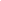 PHYSICAL EDUCATION NEWS:  Movement is one of the crucial factors contributing to the correct physical development of a child. Inappropriate attire can significantly prohibit a child from physical activity. It can create a safety hazard as well as great physical and emotional discomfort. Please remind your child to dress appropriately to school on their designated PE days, since physical activity is required by the state law. The best choice of attire would be sneakers/tennis shoes, shorts/pants, and shirt/sweatshirt. If dress must be worn, appropriate shorts should be worn underneath. Thank you very much for your support.